Document Number: COP-WFP-TMP-19-2013-v1Appendix A: AWP Maturity ModelAdvanced Work Packaging Implementation Maturity Model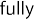 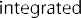 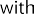 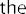 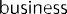 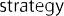 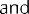 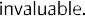 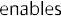 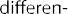 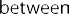 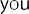 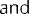 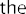 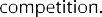 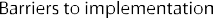 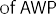 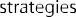 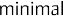 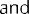 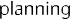 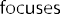 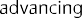 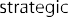 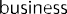 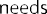 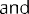 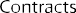 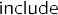 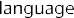 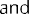 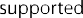 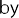 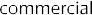 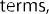 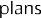 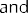 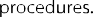 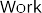 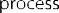 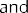 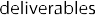 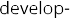 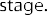 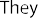 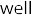 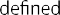 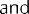 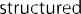 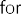 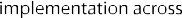 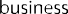 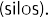 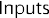 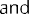 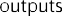 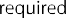 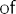 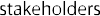 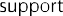 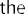 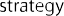 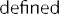 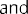 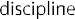 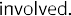 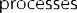 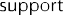 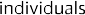 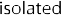 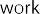 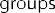 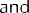 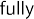 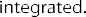 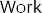 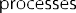 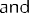 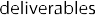 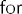 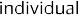 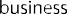 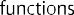 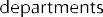 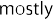 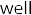 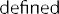 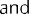 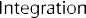 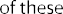 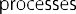 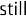 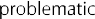 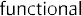 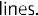 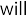 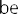 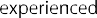 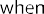 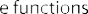 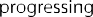 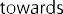 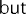 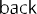 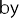 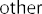 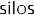 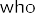 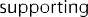 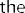 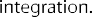 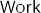 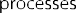 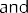 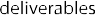 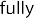 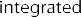 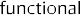 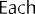 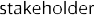 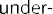 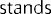 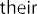 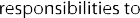 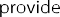 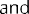 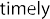 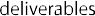 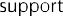 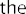 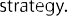 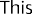 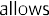 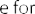 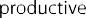 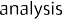 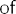 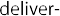 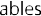 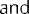 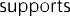 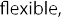 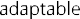 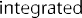 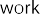 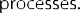 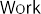 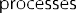 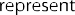 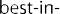 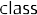 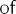 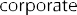 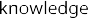 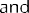 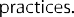 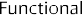 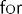 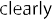 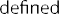 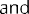 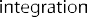 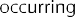 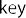 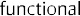 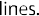 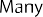 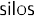 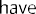 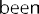 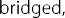 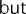 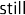 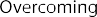 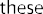 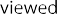 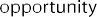 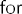 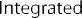 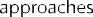 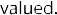 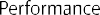 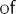 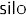 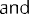 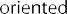 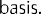 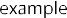 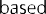 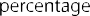 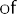 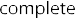 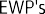 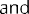 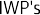 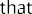 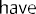 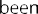 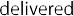 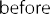 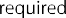 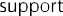 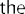 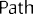 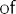 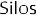 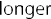 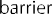 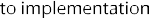 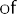 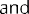 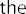 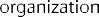 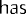 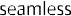 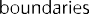 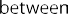 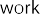 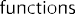 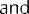 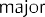 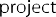 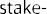 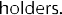 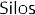 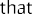 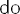 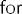 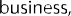 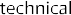 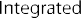 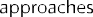 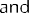 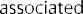 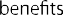 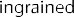 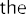 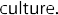 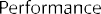 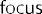 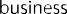 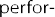 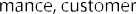 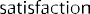 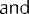 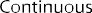 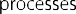 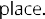 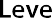 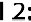 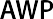 Level 1: AWP Early Stages	Level 3: AWP Business TransformationThe potential of the implementation of AWP strategy is not understood and has few champions. AWP is not a priority within the corporate vision.AWP is seen as part of the business solution - being both an opportunity and a  challenge.AWP is developed on an ad hoc basis - most often driven by customer demands.Integration of AWP strategies are routinely developed and updated. These often seek to overcome integration and communication issues across project organizational units (silos). AWP is now included in all contracts.Most work occurs inside functional units with minimal collaboration or integration. "Over the wall" approaches are common. The culture embraces silos. Performance metrics aresilo-oriented. For example engineering perfor- mance is based on percentage of hours "burned" vs. budget and not focused on the deliverables (EWPs) delivered to meet the Path of Construction.Some training standards are in place based on job descriptions to support AWP. Team members may take the training but are still not supported within their organization to implement what they have learned.Training to fully support a successful AWP imple- mentation is fully available, valued and supported within the organization.Training is continuous and the organization is considered an industry leader.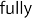 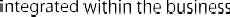 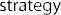 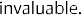 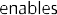 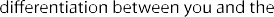 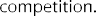 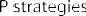 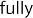 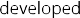 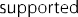 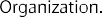 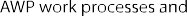 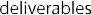 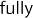 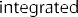 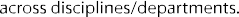 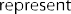 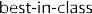 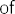 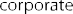 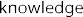 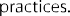 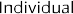 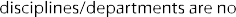 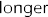 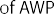 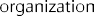 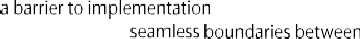 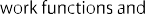 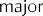 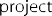 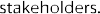 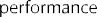 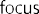 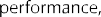 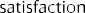 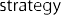 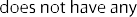 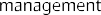 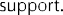 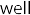 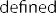 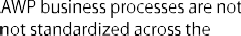 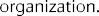 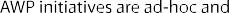 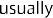 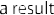 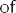 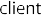 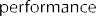 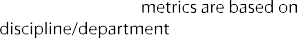 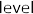 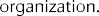 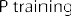 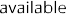 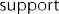 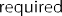 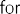 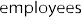 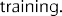 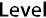 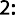 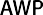 